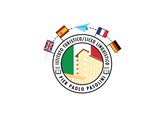 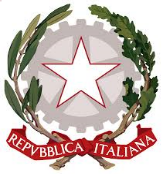 Istituto Tecnico Turistico-Liceo Linguistico-Liceo delle Scienze Umane “PIER PAOLO PASOLINI”20134 MILANO – Via L. Bistolfi, 15 – Tel 02.2104001e-mail: mitn02000x@istruzione.itCod. Fisc. 80132210156 Cod. Mecc. MITN02000Xitspasolini.edu.it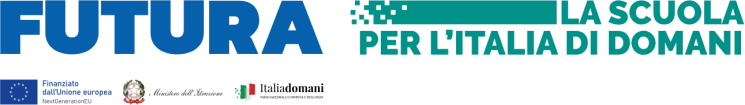 AL DIRIGENTE SCOLASTICO dell’ITT/LICEO LINGUISTICO/LICEO SCIENZE UMANE Pasolini di Milano  Via Leonardo Bistolfi,15  ALLEGATO B SCHEDA DI AUTOVALUTAZIONE PER LA  SELEZIONE DI ESPERTOMissione 4 – Istruzione e Ricerca – Componente 1 – Potenziamento dell’offerta dei servizi di istruzione: dagli asili nido alle Università per entrambe le linee di investimento – Linea di investimento 1.4. “Intervento straordinario finalizzato alla riduzione dei divari territoriali nel I e II ciclo della scuola secondaria e alla lotta alla dispersione scolastica” - Codice progetto M4C1I1.4-2022-981 - P-14855– Titolo: Inclusione sociale e lotta al disagioPERCORSI DI MENTORING E ORIENTAMENTOIndicatorePunteggioPunt. maxPunt. candidatoPunt. ScuolaTITOLI CULTURALI(max 40 pp.)Laurea magistrale/specialistica o vecchio ordinamentoPunti 3 per voto fino a 90+ punti 0,2 per ogni voto superiore a 90+ punti 1 per lalode8TITOLI CULTURALI(max 40 pp.)Certificazione coaching+2 punti in caso di specializzazione in Parent&teen coaching8 + 2TITOLI CULTURALI(max 40 pp.)Altri Titoli di Studio e/o Formazione attinenti all’Ambito Tematico del mentoring e coaching2 punti / titolo (altra laurea, dottorato di ricerca, master universitario, specializz.)1 punto / titolo (corso diperfezionamento universitario)6TITOLI CULTURALI(max 40 pp.)Competenze informatiche certificatePunti 1 per ciascuna esperienza2TITOLI CULTURALI(max 40 pp.)Partecipazione a corsi di formazione/aggiornamento attinenti la tematica specificaPunti 1 per ogni corso8TITOLI CULTURALI(max 40 pp.)Pubblicazioni scientifiche dotate di ISBN o comunque dotate di contrassegni di validità editorialePunti 2 per ogni pubblicazione6TITOLI PROFESSIONALI(max 40 pp.)Esperienza di coach nelle scuolePunti 0,5 per ogni servizio5TITOLI PROFESSIONALI(max 40 pp.)Progetti inerenti all’ambito tematico.Punti 4 per ogni incarico20TITOLI PROFESSIONALI(max 40 pp.)Altre esperienze su tematiche oggetto del moduloPunti 3 per incarico9TITOLI PROFESSIONALI(max 40 pp.)Esperienza di collaborazione con enti di formazione/istituti di ricerca/agenzie educative riconosciute per esperienze coerenti con l’Avviso (max. 3 esperienze)Punti 2 per ogni incarico6Totale del punteggio massimo attribuibileTotale del punteggio massimo attribuibileTotale del punteggio massimo attribuibile80